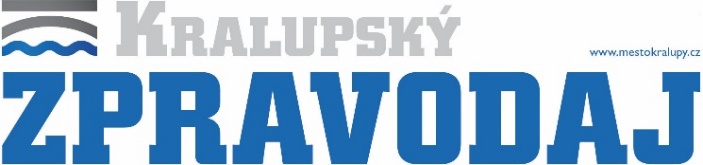 Město Kralupy nad VltavouPalackého náměstí 1, 278 01  Kralupy nad VltavouIč:00236977, DiČ:CZ00236977www.kralupskyzpravodaj.czOBJEDNAVATELJak postupovat:Přihlaste se na https://muj.kralupskyzpravodaj.cz Zaregistrujte se.Proveďte objednávku vyplněním povinných údajů (jméno, počet předplacených vydání a tak, co bude potřeba). Po vyplnění objednávky, bude automaticky vygenerována faktura/pokyny k platbě.Po úhradě, obdržíte e-mail o zpracování objednávky a může si v systému začít číst. Další kód už nebudete potřebovat, vše je provázáno s uživatelským účtem, který jste vytvořili v prvním kroku.Dále už budete zadávat již existující přístupové údaje.Jednotlivá vydání není možné ukládat.Počet otevření souboru je max. 15x /1 měsíc.OZNAČ	VYDÁNÍ        I.pol. 2021                                       Kč/1 ks             OZNAČ	VYDÁNÍ       II.pol. 2021                                        Kč/1 ks   POTVRZENÍ OBJEDNÁVKYv……………………………..dne:……………….202…..       				objednavatel……………………………………………….											          Podpis                  O B J E D N Á V K A ELEKTRONICKÉHO  P Ř E D P L A T N É H OKRALUPSKÝ ZPRAVODAJ 2021ČÍSLO OBJEDNÁVKY2021-02-……..   KONTAKNÍ OSOBAEva Bittnerováinzerce@mestokralupy.cz702 286 625Jméno a příjmeníTel./ mobil/ e-mailIČ: / DIČ:(pouze u firmy)Číslo účtuAdresa objednavateleLEDEN15 KčČERVENEC-SRPEN15 KčÚNOR15 KčZÁŘÍ15 KčBŘEZEN15 KčŘÍJEN15 KčDUBEN15 KčLISTOPAD15 KčKVĚTEN15 KčPROSINEC15 KčČERVEN15 Kč